       ?АРАР							ПОСТАНОВЛЕНИЕ«06» июнь  2016 й			             №20   	              	   «06» июня 2016 г.О внесении дополнений в постановление №54 от 23 декабря 2015 года «Об утверждении порядка осуществления администрацией сельского поселения Татлыбаевский сельсовет муниципального района Баймакский район Республики Башкортостан бюджетных полномочий главных администраторов доходов бюджетов бюджетной системы Российской Федерации»В соответствии с п. 2 статьи 20  Бюджетного кодекса Российской Федерации, Администрация сельского поселения Татлыбаевский сельсовет муниципального района Баймакский район Республики Башкортостан постановляет:1. В приложение №2  постановления №54 от 23 декабря 2015 года «Об утверждении порядка осуществления администрацией сельского поселения Татлыбаевский сельсовет муниципального района Баймакский район Республики Башкортостан бюджетных полномочий главных администраторов доходов бюджетов бюджетной системы Российской Федерации» внести следующие дополнения:а. В перечне главных администраторов доходов бюджетов бюджетной системы Российской Федерации  – органов местного самоуправления сельского поселения Татлыбаевский сельсовет муниципального района Баймакский район  Республики Башкортостан  добавить следующий код бюджетной классификации:791	2 02 02999 10 7101 151	Прочие субсидии бюджетам сельских поселений (Субсидии на софинансирование расходных обязательств)2. Настоящее постановление вступает в силу с 1 января 2016 года.3. Контроль над исполнением настоящего постановления оставляю за собой.Глава сельского поселения					Р.А.Идрисов БАШ?ОРТОСТАН  РЕСПУБЛИКА№Ы БАЙМА?  РАЙОНЫМУНИЦИПАЛЬ   РАЙОНЫНЫ*ТАТЛЫБАЙ   АУЫЛ   СОВЕТЫАУЫЛ   БИЛ»М»№ЕХАКИМИ»ТЕ453656 Байма7 районы, Татлыбай ауылы, ;изз2т Татлыбаев урамы, 48АТел.  8 (34751) 4-45-25, 4-45-38.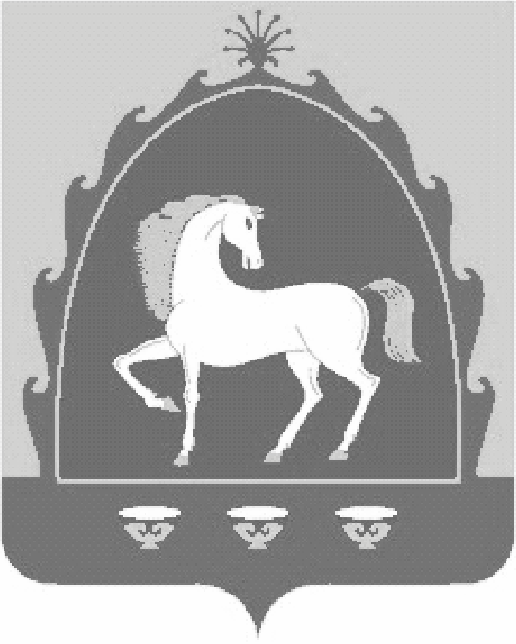 АДМИНИСТРАЦИЯСЕЛЬСКОГО   ПОСЕЛЕНИЯ ТАТЛЫБАЕВСКИЙ   СЕЛЬСОВЕТ МУНИЦИПАЛЬНОГО   РАЙОНА БАЙМАКСКИЙ  РАЙОН РЕСПУБЛИКИ БАШКОРТОСТАН453656 Баймакский район, село Татлыбаево, ул.Гиззата Татлыбаева, 48АТел.  8 (34751) 4-45-25, 4-45-38.